Муниципальное бюджетное дошкольное образовательное учреждение детский сад « Золотинка»Россия, 671050, Республика Бурятия, Иволгинский район, с. Иволгинск, ул. Ленина, д.42АТел.: 8(30140)41-0-47Е-mail: zolotinkads@mail.ruОТЧЕТо проведении месячника безопасностиБезопасность детей и взрослых является одной из основных задач нашего общества, а детский сад – это целостный организм, где все, начиная от руководителя и заканчивая техническими работниками, должны осознавать и нести полную ответственность за сохранения жизни и здоровья, за безопасность доверенных нам детей.      Работа по безопасности занимает особое место в воспитательно-образовательном процессе нашего МБДОУ д/с «Золотинка». С  16.09.2019г. по 16.10. 2019 года  был объявлен месячник безопасности, с целью повышения безопасности детей, совершенствования навыков безопасного поведения на дорогах, в транспорте и в быту, а также адекватных действий при угрозе и возникновению пожаров.  Мероприятия строились по нескольким направлениям, а именно:- дорожная безопасность детей, их родителей, а также работников  детского сада;- пожарная безопасность детей, их родителей, а также работников  детского сада;- антитеррористическая безопасность, безопасность психического и физического здоровья детей, их благополучия в детском саду и за его пределами.  Во время месячника в были оформлены уголки  для организации работы с детьми по изучению правил дорожного движения, пожарной и личной безопасности.Работа по безопасности была выстроена таким образом, чтобы ребятам было не только интересно, а самое главное, чтобы они запомнили правила пожарной безопасности.Работа с детьми подготовительной группы « Полянка»  по изучению правил дорожного движения согласно программе " Основы безопасности детей дошкольного возраста".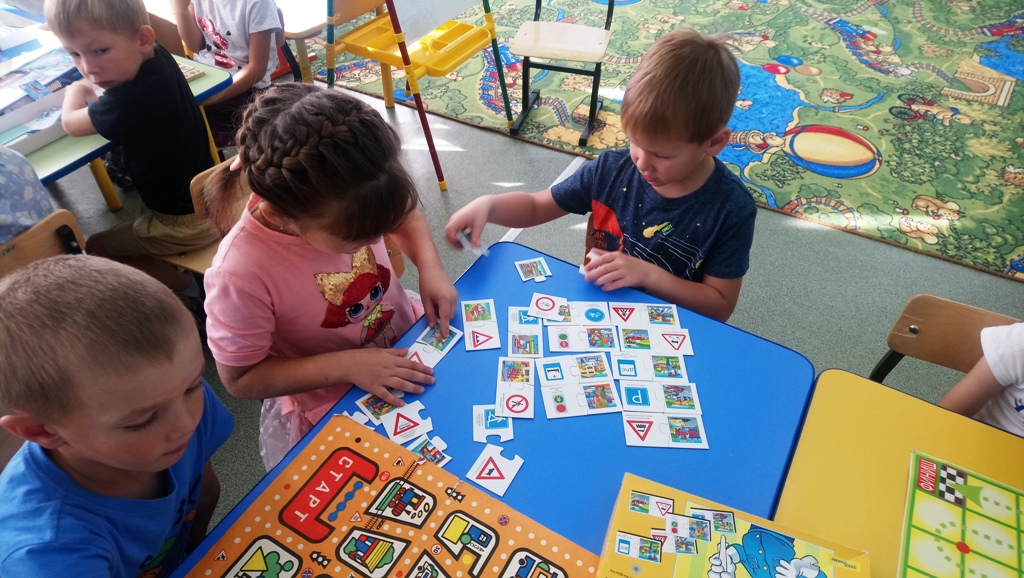 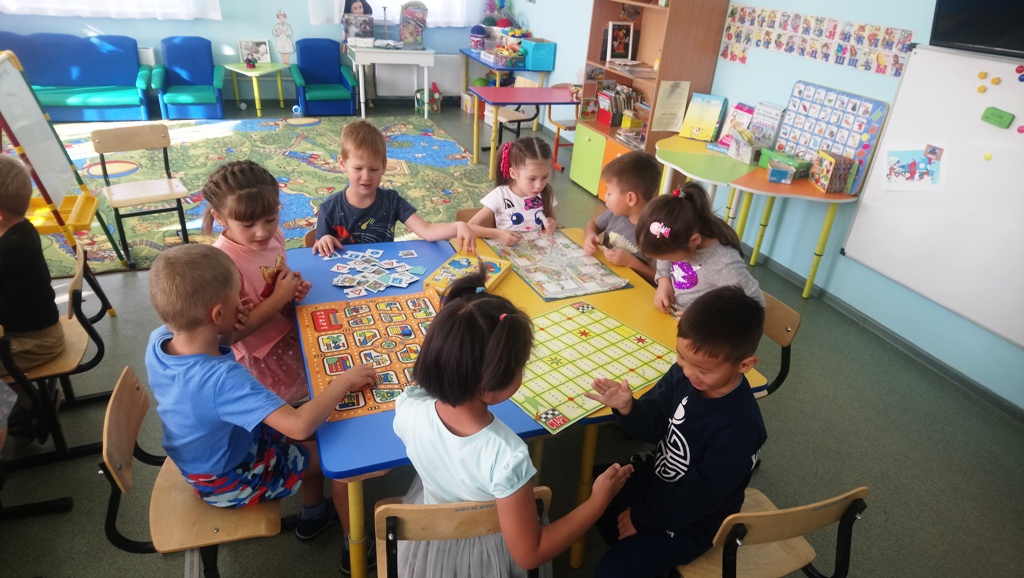 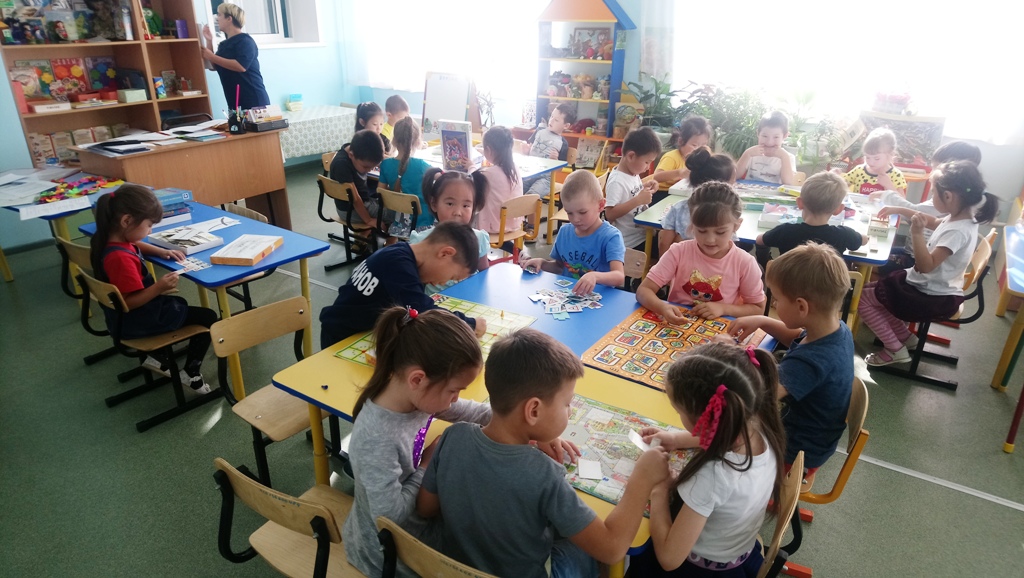 Занятия-беседы в средней группе  « Теремок»-  «Если ты один дома»,  « В стране дорожных знаков» и др.: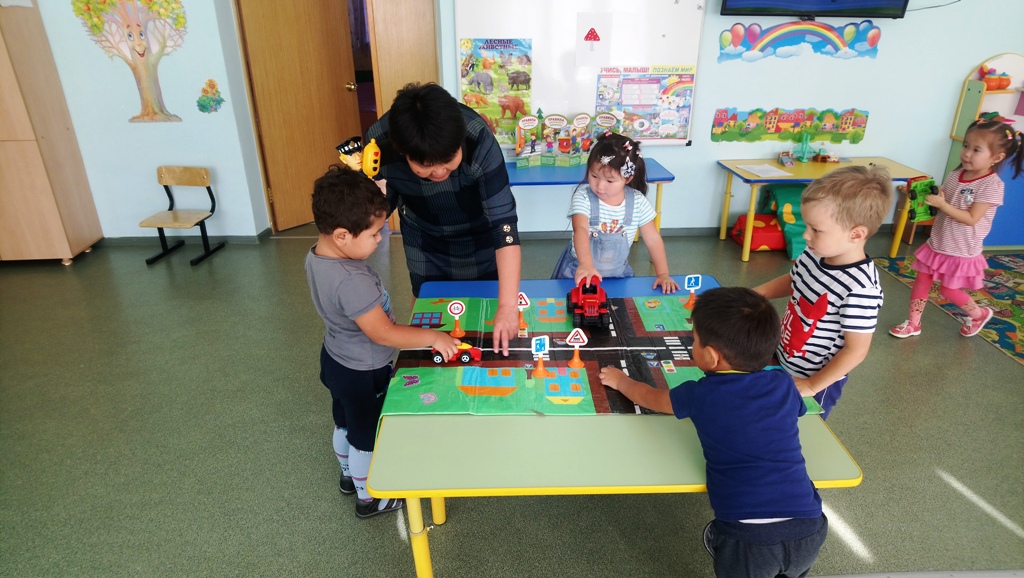 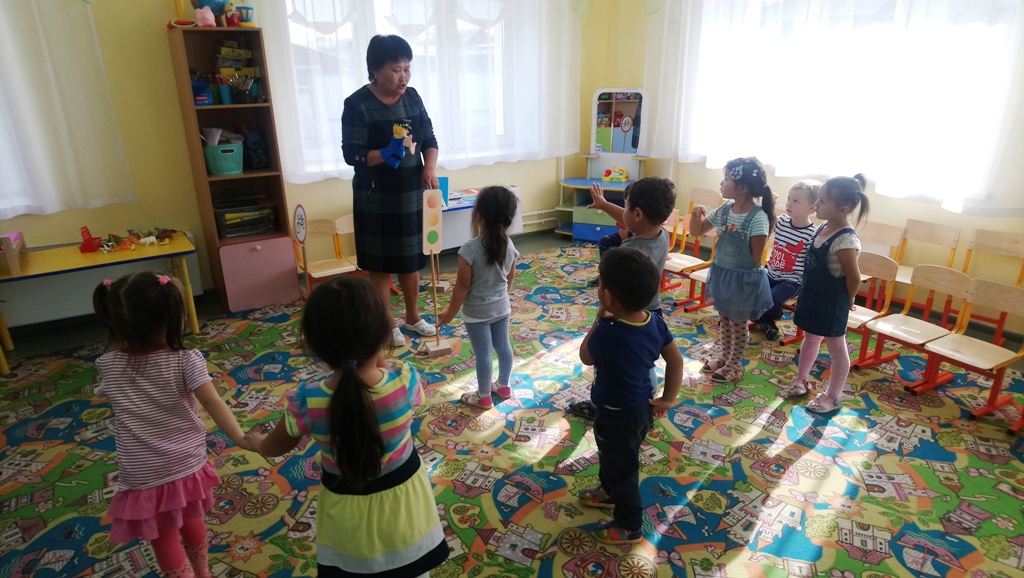 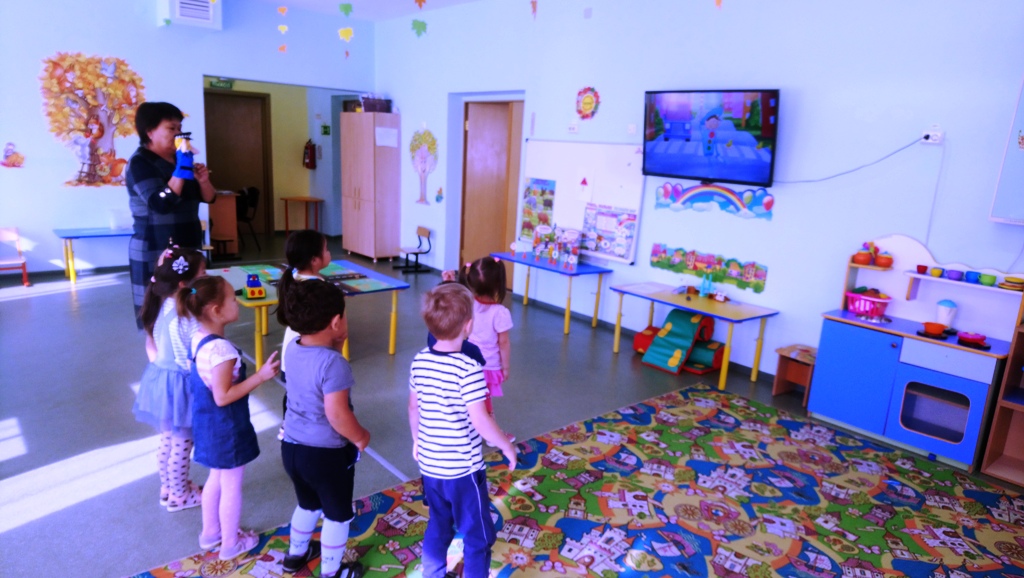 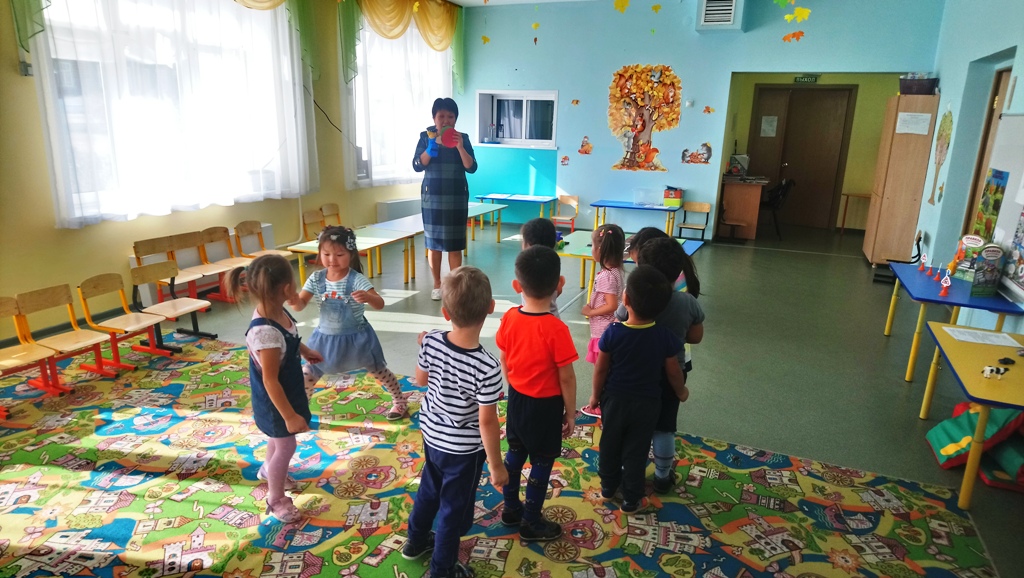 Оформление уголков в группах на тему « Безопасность» :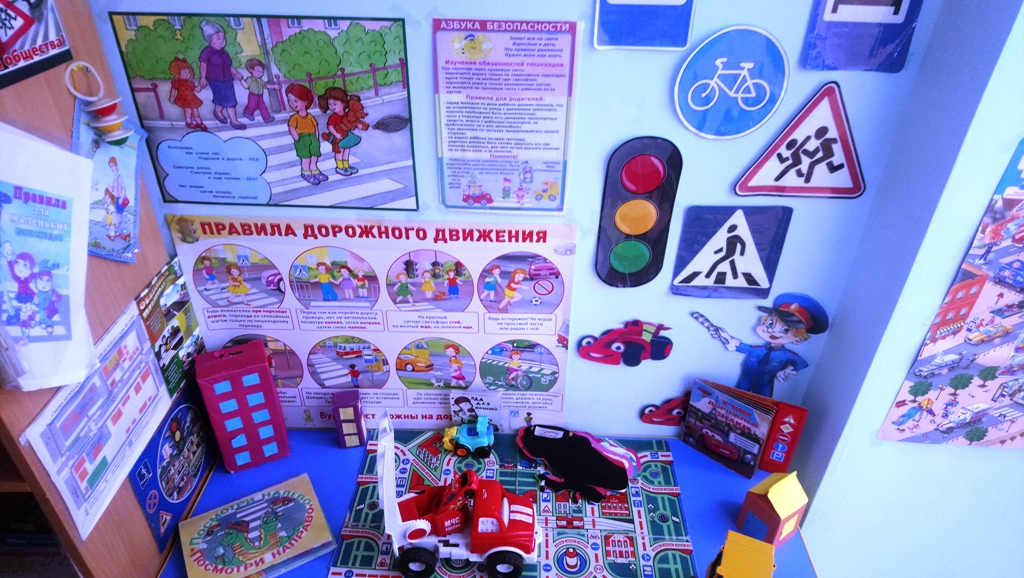 Занятие в старшей группе « Радуга» « Автоинспектор и водитель»: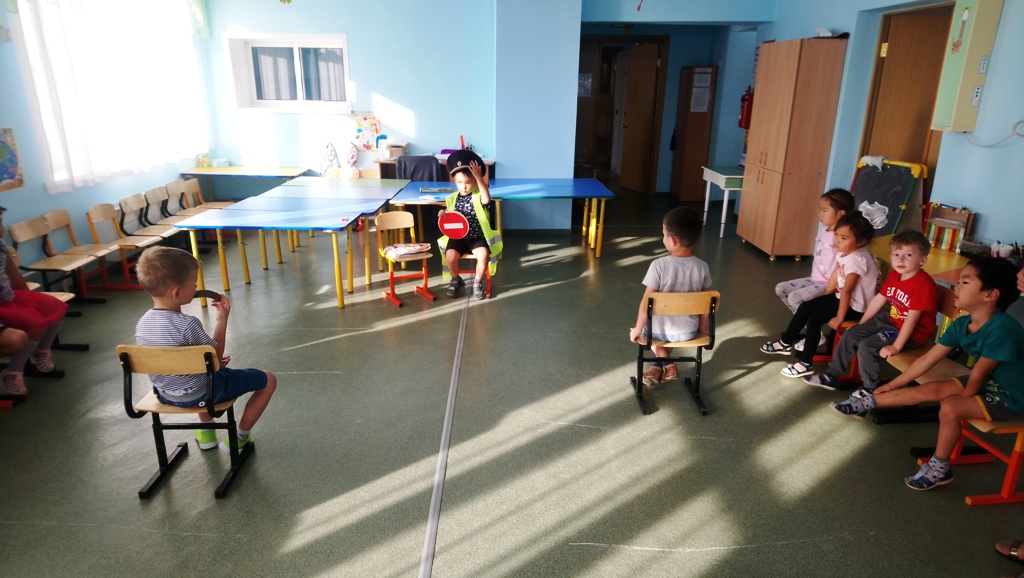 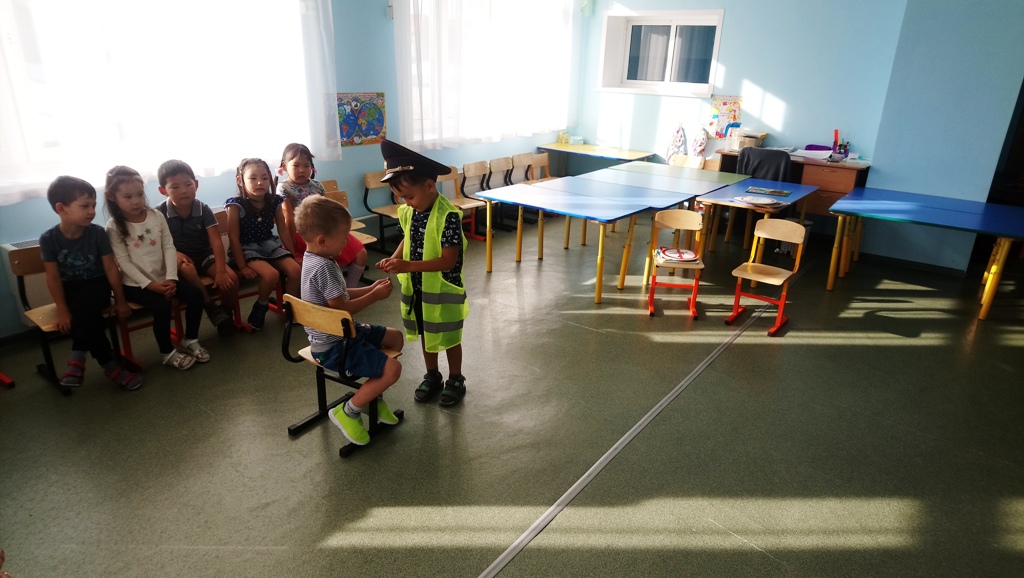 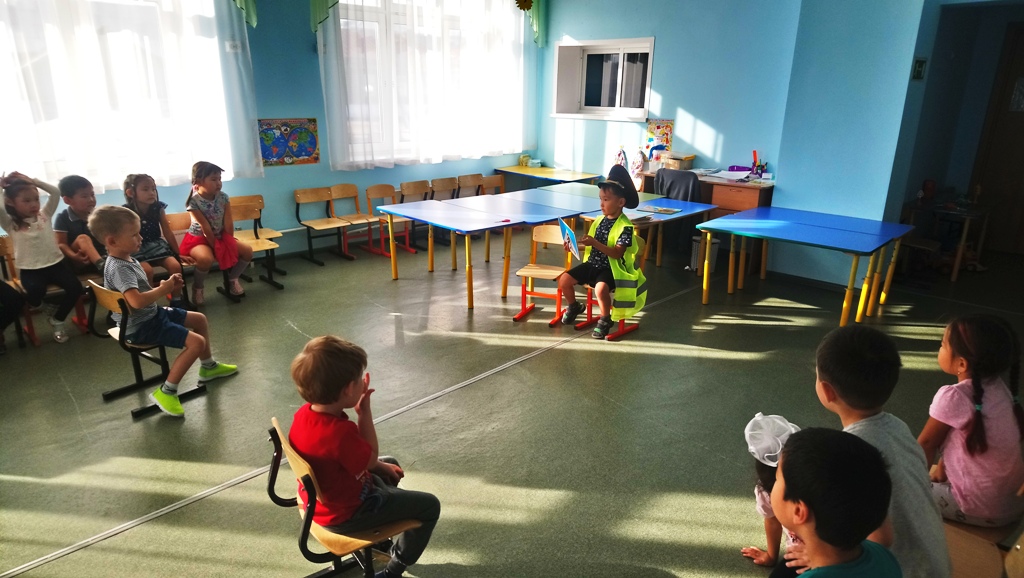 В соответствии с графиком проведения учебно-тренировочных занятий  13 сентября  2018 г. в 10.00 была проведена учебно-тренировочная эвакуация воспитанников и сотрудников МБДОУ из здания детского сада.    С момента подачи оповещения о необходимости эвакуации  до сбора эвакуированных на территории детского сада прошло 4минуты.   При подведении итогов  учебно-тренировочной эвакуации педагогическим работникам и обслуживающему персоналу  было предложено  продолжать воспитывать в детях навыки быстрого реагирования при чрезвычайных ситуациях.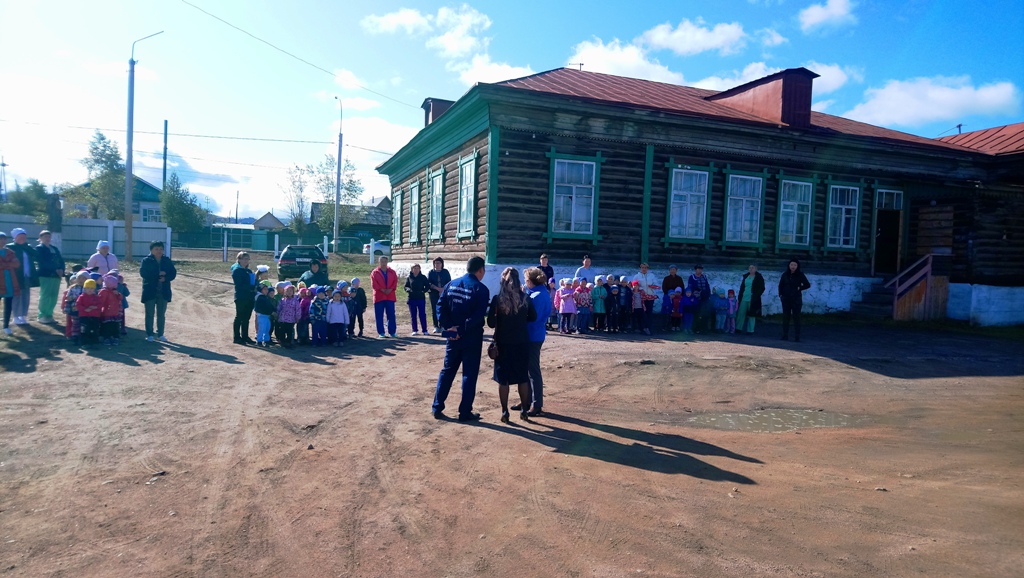  Во всех группах вспомнили элементарные правила поведения на дороге, на проезжей части ( пешеходный переход), на тротуарах, во дворе. Закрепили правила дорожного движения с помощью настольной игры " Дорожные знаки" и целевых прогулок на тему " Безопасность на улице".Решающим условием безопасности детей является формирование у них с детства навыков личной безопасности. Ребенок может попасть в различные опасные жизненные ситуации. Наиболее распространенными являются: контакты с незнакомыми людьми, остался один в квартире или в доме, нашел подозрительный предмет и др. И чтобы помочь себе, он должен усвоить элементарные знания о том, как вести себя в каждом конкретном случае. В нашем детском саду эти знания закладываются через систему игровых заданий и моделирование ситуаций, направленных на формирование основ личной безопасности ребенка, ценностей здорового образа жизни, на успешную адаптацию при переходе из детского сада в школу.   Для родителей оформлялись памятки по профилактике детского травматизма и антитеррористической безопасности, а также проводились индивидуальные беседы.  3 октября  в рамках месячника на базе нашего детского сада  прошло  общее родительское собрание на тему « Безопасность наших детей»  с приглашением  участкового, медицинского работника, сотрудника ГИБДД и пожарной части.  Наш детский сад оснащен системами безопасности и оборудованием, бесперебойное функционирование которых обеспечивают специалисты обслуживающих организаций.    В целях соблюдения антитеррористической безопасности в детском саду имеется сигнал тревожной кнопки, видеонаблюдение , голосовое автономное сообщение . Анализируя работу по проведению месячника пожарной безопасности, можно сделать вывод, что благодаря систематизации мероприятий у детей сформировался фундамент знаний правил пожарной безопасности и умение регулировать свое поведение в соответствии с различными чрезвычайными ситуациями.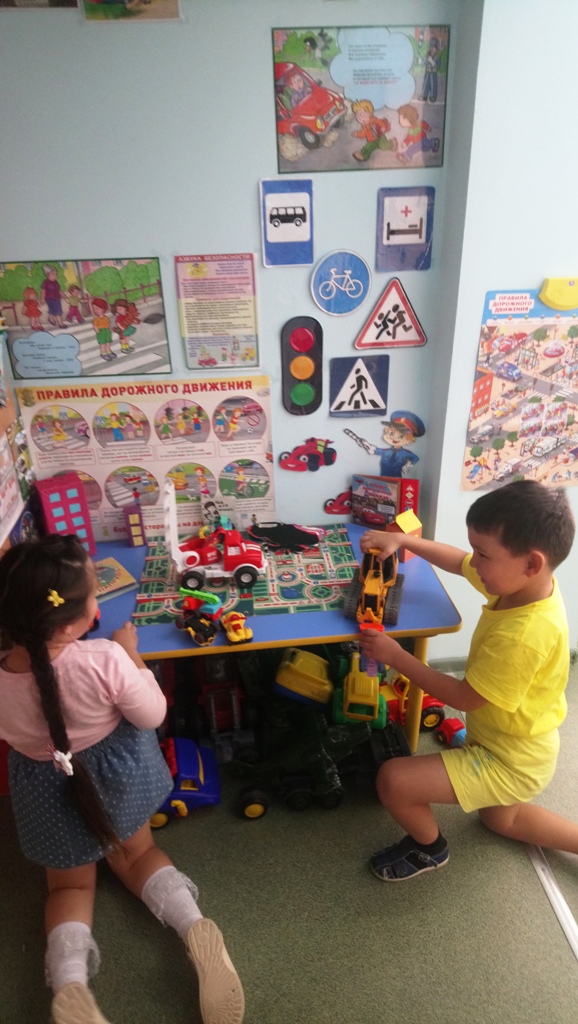 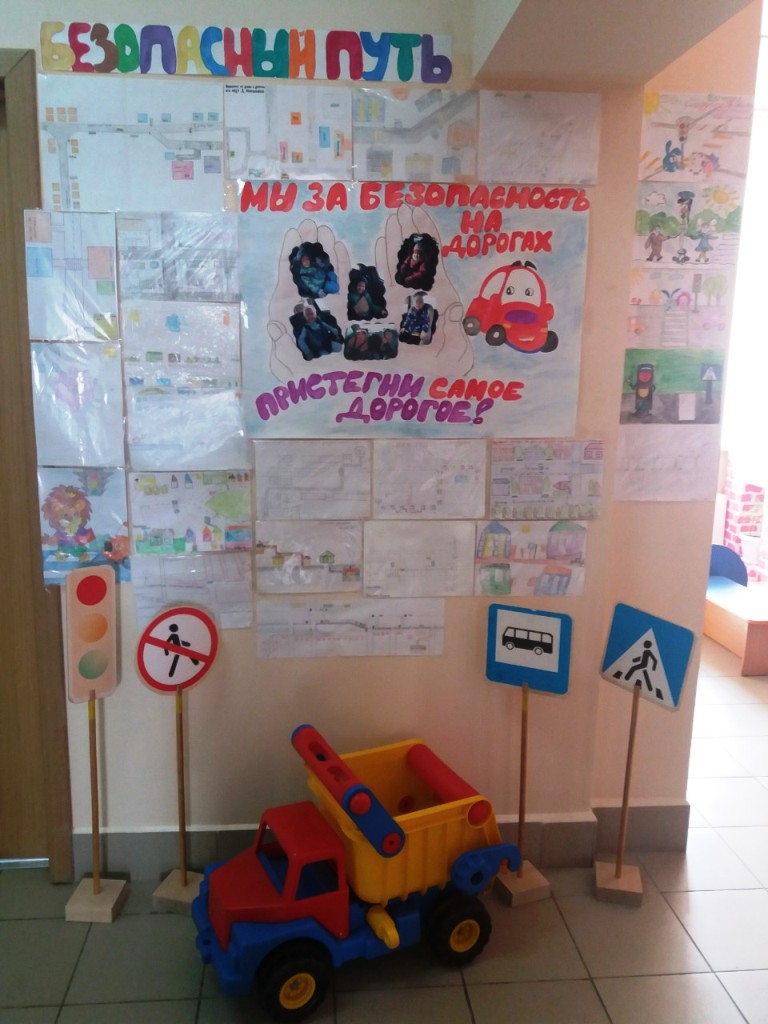 